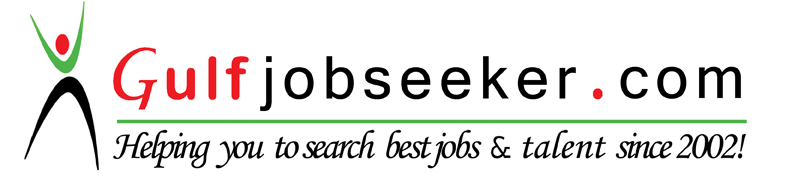 Whats app  Mobile:+971504753686 Gulfjobseeker.com CV No:1570332E-mail: gulfjobseeker@gmail.comPersonal InformationBirth date: August 24, 1983Age: 32Status: SingleHeight: 5’3Education2003-2004	Adamson University                                                    BS Computer ScienceMember : Mountaineering And Exploration Society of 2001-2003	College of Saint Bernard of  Clairvaux                                                    Associate Computer ScienceMost Outstanding StudentsSeverino Batiao Excellence AwardBest in Computer2000-2001	Far Eastern University	                                                     BS Accountancy1996-2000	Lady Mediatrix Institute                                                    Secondary LevelBest Plattoon Leader1990-1996	Kiddie Corner Montessori School                                                     Primary levelWork experienceMay 2008 - May 2014                Jp Morgan Chase Bank & Co.                                                 Home Loan Manila Loan Admin Operation SpecialistMay 2006 - May 2008                Amdatex Corp.	                                                                                                                                                                                    Business Process AssociatesJune 2005 -  Jan 2006                 Roasters Philippines Inc                                                                             Team MemberFood Prep: Preparing different Salad, side dish, some ingredientsServer: Serving food  to the guest.Assembler: Assembling Take outCashierApril 2004 - Jan 2005	        Fast Mail Inc (Mail Merge)	                                                        Customer Sales RepresentativeTracking the shipments to different courier service like DHL, FEDEX, UPS, TNT etcCustomer Care by processing their shipments and updating them about their transaction.Handle different service that the company provided like typing service, photocopying, fax, card making, calling card making, bookbinding, etcReferencesMr. Fuertes, DindoSupevisorJp Morgan Chase Bank NaMrs. Quinto, WencySr. SupervisorJp Morgan Chase Bank NAMs. Jennifer GarciaSr. SupervisorJp Morgan Chase Bank NA